Progetto accoglienza 2013-20142° settimana L'intervento conclusivo con gli operatori del Progetto Pegaso si svolgerà in un pomeriggio (da definirsi) della successiva settimana nei seguenti orari:ore 14.00 Alunni Liceo delle Scienze Umaneore 15.00 Alunni liceo Linguisticoore 16.00 Alunni Liceo Classico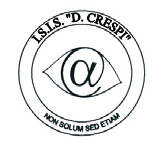 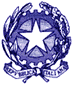 ISTITUTO DI ISTRUZIONE SECONDARIA  “DANIELE CRESPI” Liceo Internazionale Classico e  Linguistico VAPC02701R Liceo delle Scienze Umane VAPM027011Via G. Carducci 4 – 21052 BUSTO ARSIZIO (VA) www.liceocrespi.it-Tel. 0331 633256 - Fax 0331 674770 - E-mail: lccrespi@tin.itC.F. 81009350125 – Cod.Min. VAIS02700D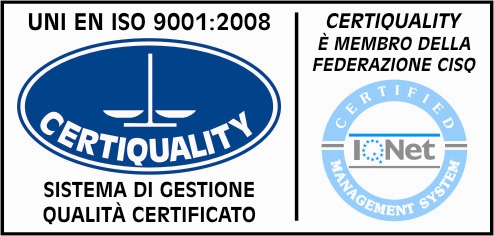 CertINT® 2012settembreorariattivitàoperatorispaziMercoledì 11  Inizio delle          lezionih. 8.001a - 2a ora3a-  4a ora I nuovi iscritti alle classi PRIME vengono accolti nel cortile. AppelloGli alunni di I Linguistico(IAL-IBL-ICL-IDL) e gli alunni di IA Classico vengono accompagnati in Aula Magna, per:   Consegna del Regolamento d’Istituto e dello Statuto degli studenti e delle studentesse; informazioni sulle norme di partecipazione democratica garantite dalla legislazione vigente, riguardo il Consiglio di  classe e d’Istituto; Informazioni in merito al DPS 196/03 sulla sicurezza informatica e sull’uso di Master-com ed in merito alla sicurezzaInformazioni riguardanti la Legge sul fumo;Presentazione dei tutors di classe e dei servizi offerti dalla  scuola per il recupero ed il sostegno Informazioni in merito alle varie attività organizzate dalla scuola: Coro – Concerto di S.Valentino –Corsi di teatro e di danza-Corsi di lingue orientali-Corsi di lingue per certificazioni-Attività sportivePresentazione del Progetto PegasoSaluto del DirigenteStessa proceduraper gli alunni del Liceo delle Scienze Umane (IASU-IBSU-ICSU-IDSU) e di I B del ClassicoDocenti in orarioDSFS Orient. ed Accoglienza(Prof.Goracci)Prof. Dell’Acqua (Docente di Diritto)Prof. CeranaProf.BiascoAula MagnaGiovedì 121a –2a ora 3a-4a  oraI Incontro operatori Pegaso con gli alunni di IA-IB del Liceo Classico   I Incontro operatori Pegaso con gli alunni del Linguistico: IAL-IBL -ICL-IDLDott.Corbo  Dott. PolitiAula MagnaVenerdì 131a –2a ora I Incontro operatori Pegaso con le classi delle Scienze Umane:IASU-IBSU -ICSU-IDSU Dott.Corbo  Dott. Politi  Aula MagnaSabato 141a-2a ora3a-4a ora ♦ Prevenzione contro il cyber-bullismoClassi   IAL-IBL -ICL-IDL + IA class.Classi   IASU-IBSU -ICSU-IDSU + IB ClassicoDott.Monica Michelotto   Aula Magna     Lunedì-martedì-mercoledì: Test di accertamento dei livelli di partenza     Lunedì-martedì-mercoledì: Test di accertamento dei livelli di partenza     Lunedì-martedì-mercoledì: Test di accertamento dei livelli di partenza     Lunedì-martedì-mercoledì: Test di accertamento dei livelli di partenza     Lunedì-martedì-mercoledì: Test di accertamento dei livelli di partenzaSettembreorariattivitàoperatorispaziLunedì 16 1-2 oraItalianoDocenti in orarioAula di ogni classe                Martedì     17         1a ora                                Inglese         Docenti in orarioAula di ogni classe               Mercoledì      18         1a ora                               Matematica          Docenti in orarioAula di ogni classe                  Giovedì 19 Per tutti     Normale svolgimento dell'attività didattica           Docenti in orarioAula di ogni classe               Venerdì 201a-2a ora3a-4a oraII Incontro operatori Pegaso:IA-IB -   Liceo Classico   IAL-IBL -ICL-IDL - Liceo LinguisticoDott.Corbo Dott. PolitiAula Magna              Sabato 211a-2a oraII Incontro operatori Pegaso: IASU-IBSU -ICSU-IDSU - Scienze UmaneDott.CorboDott. PolitiAula Video